Пояснительная запискао выполнении контрольного события проекта № 100952815.25.2 Проведение исторического обзора «День Героев Отечества» в МОУ «Горская средняя общеобразовательная школа»      В рамках реализации данного этапа проекта в МОУ «Горская средняя общеобразовательная школа» с 06.12.2023года по 14.12.2023 года был проведен  исторический обзор «День Героев Отечества»     9 декабря   в нашей стране отмечается День Героев Отечества –праздник, посвящённый тем, кто проявил мужество и героизм в защите нашей Родины. Мы чтим память тех, кто отдал свои жизни, защищая интересы Родины в разные периоды истории нашей страны. Мы гордимся теми, кто в настоящее время защищает мирных жителей и территориальную целостность России.    Также обучающиеся школы, в преддверии праздника Дня Героев Отечества, приняли участие в акции «Елка Герою». Они приготовили подарки для участников специальной военной операции. Каждая елочка изготавливалась с особым  теплом, которое дети хотели передать нашим солдатам и пусть эти маленькие вестники новогодних праздников принесут каждому солдату тепло родного дома.Приложение1.  ФотоСтарший вожатый,член рабочей группы (Р)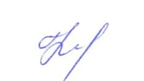 В.И.Кокорева                      «14» декабря 2023 г       Специалист по работе с молодёжью,    по Красненскому району    ОГБУ «Центр молодёжных инициатив»    Белгородской области            член рабочей группы,                                                                 С.В.Ряполова                                                                                                                                                          ответственный за блок (Б)                                                                                                                                      «14» декабря 2023 г.                                 Приложение 1 Фото проведения  исторического обзора «День Героев Отечества»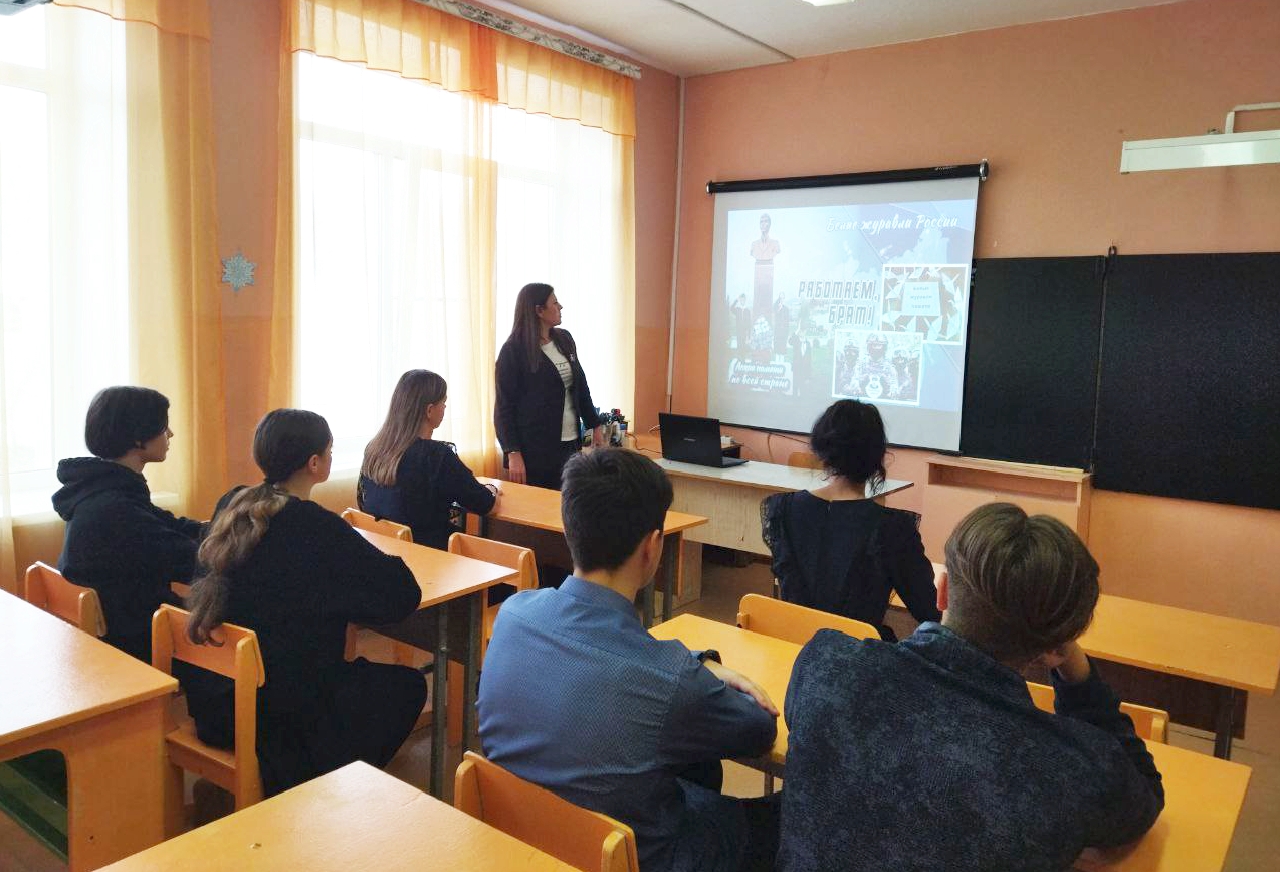 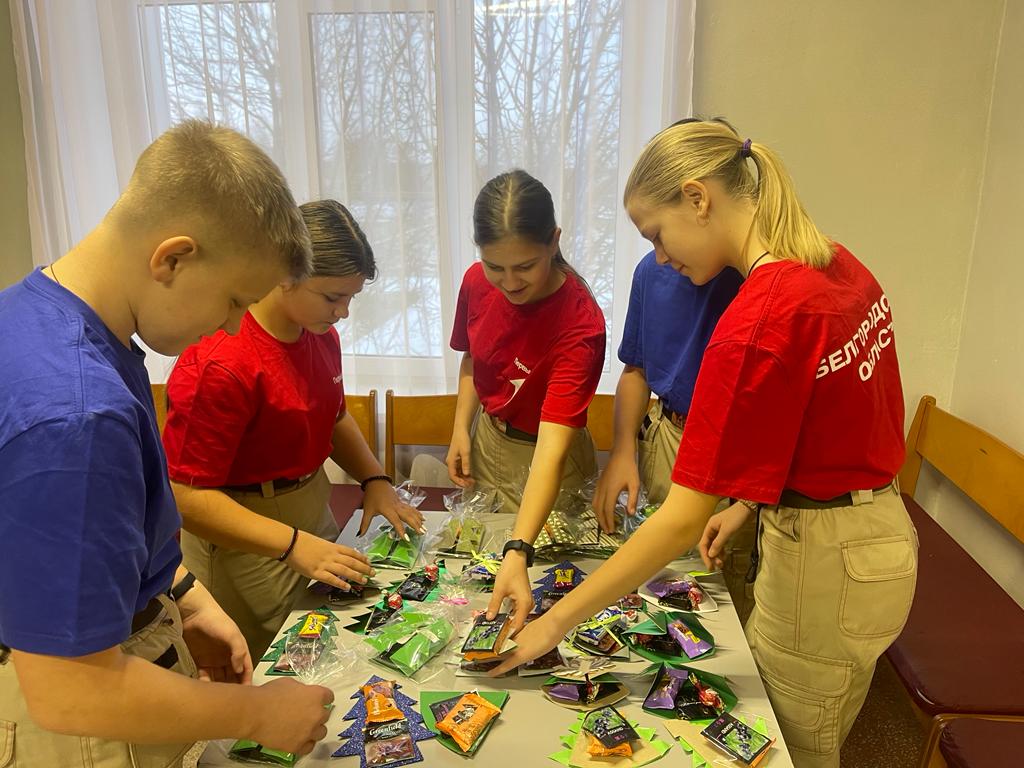 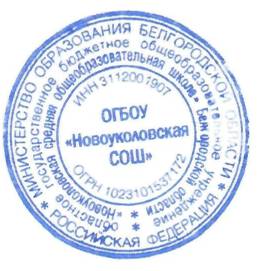 УТВЕРЖДАЮРуководитель проекта№ 10095281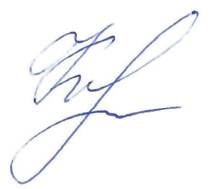 С. А. Конищева          «14» декабря  2023 г